ПАСПОРТ благоустройства дворовой территорииг. Микунь«18»августа 2017г.                                                                                 № 181. ОБЩАЯ ИНФОРМАЦИЯ2. СИТУАЦИОННАЯ СХЕМА РАСПОЛОЖЕНИЯ ОБЪЕКТА 3. ИНВЕНТАРИЗАЦИЯ ОБЪЕКТА БЛАГОУСТРОЙСТВА Визуальным обследованием на месте установлено:4. ФОТОГРАФИИ ТЕКУЩЕГО СОСТОЯНИЯ ОБЪЕКТА БЛАГОУСТРОЙСТВА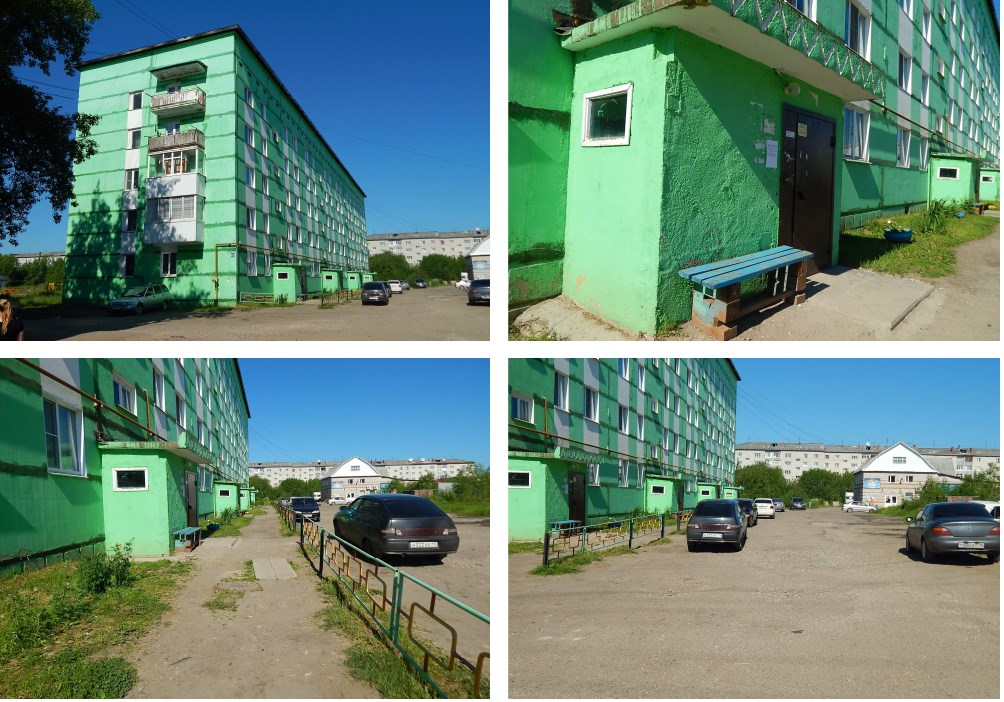 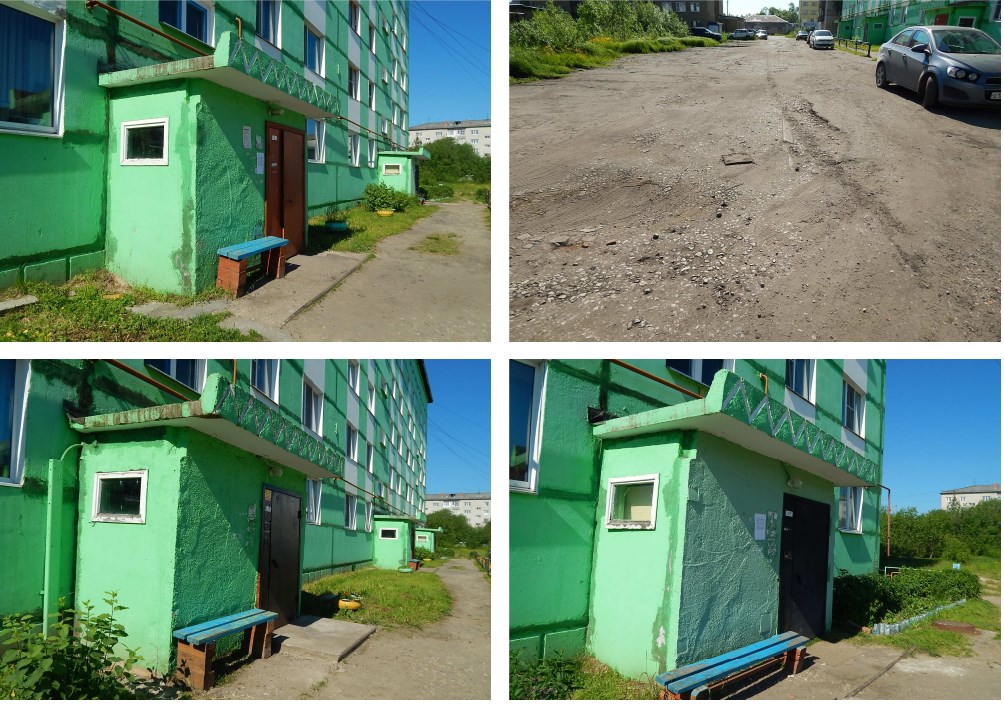 5. ЗАКЛЮЧЕНИЕ О НЕОБХОДИМОСТИ ПРОВЕДЕНИЯ РАБОТ ПО БЛАГОУСТРОЙСТВУ:1. Необходимо проведение работ по благоустройству дворовой территории.2. Техническая возможность проведения работ имеется.Члены инвентаризационной Комиссии:                 Селицкий В.Н.                           ______________                               (ФИО, должность)                                      (подпись)                         Чоклу Г.И.                            ______________                               (ФИО, должность)                                      (подпись)                            Ганова Л.И.                          ______________                               (ФИО, должность)                                      (подпись)   Наименование объекта и адресная привязка:многоквартирный жилой домКадастровый паспорт дворовой территории (межевания):Есть, кадастровый номер: 11:08:0201008:26,Площадь участка: 2 022,00 кв. мИнформация о форме собственности:общедолевая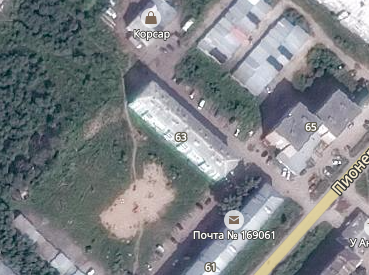 Адрес многоквартирного жилого дома, прилегающего к дворовой территории (улица, номер):Пионерская 63Пионерская 63Количество этажей в многоквартирном доме (шт.):Количество этажей в многоквартирном доме (шт.):5Количество подъездов в многоквартирном доме (шт.):Количество подъездов в многоквартирном доме (шт.):4№ п/пНаименование элемента благоустройстваНаличие (да/нет)Тип покрытия(для проездов, тротуаров), количествоФизическое состояние(наличие дефектов)123451Дворовые проездыдагрунтОтсутствие твердого покрытия, наличие выбоин и ям, бортовой камень отсутствует, уровень сопряжения дворового проезда с тротуаром не обеспечивает беспрепятственное передвижение маломобильных групп населения2Наружное освещениенетОтсутствие светильников3Урны для мусоранетОтсутствие урн4Скамейкида4Отсутствие окраски5ТротуарыдагрунтТребуется ремонт